Šolski center VELENJEPTŠSDLANNaravoslovje in spoznavanjeBlaga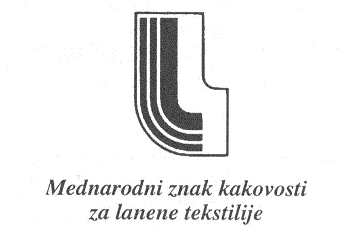 Program: TrgovecŠolsko leto: 2006/2007Kraj: Velenje KAZALO:1.	UVOD	21.1.	Zgodovina lanarstva	22.	VSEBINA	22.1.	Lan	22.2.	Sestava in struktura lanenih vlaken	32.3.	Prečni prerez lanenega stebla	42.4.	Uporabne lastnosti lanu	52.5.	Razvoj našega lanarstva	52.6.	Pridelovanje lanu	52.7.	Postopki predelovanja lanu	72.7.1.	Godenje	72.7.2.	Trenje	72.7.3.	Mikanje	72.7.4.	Preja	82.7.5.	Beljenje preje	92.7.6.	Navijanje preje v klopke	92.7.7.	Tkanje	102.7.8.	Beljenje platna	112.7.9.	Uporaba lanenega platna	113.	LASTNOSTI VLAKEN	134.	ZAKLJUČEK	145.	VIRI IN LITERATURA	146.	KAZALO SLIK	147.	PRILOGE	15UVODZgodovina lanarstvaLanarstvo je prastaro opravilo. Prvotna domovina lanu je Azija. Okoli leta 3600 pr.n.št. so poznali laneno platno Egipčani. Mumije iz leta okoli 4500 pr.n.št. so bile že ovite v fine lanene tkanine. Poznali so ga tudi stati Hebrejci, Grki in Rimljani. Grški jezik mu je dal ime:linonlinumlinleinV Srednji Evropi so poznali lan že koliščarji. Pridelovali so laneno seme, delali lanene vrvice, vrvi, mreže in tkanine. V železni dobi pa je bil lan že splošno znan. Od pradavnine pa do leta 1875 se je lanarstvo stalno širilo, zlasti v Rusiji; Franciji in Belgiji. Glavni vzrok je bil o tem, da ročna preja ni prenesla stalne borbe s strojno prejo. Le v zaostalih krajih, kjer ni bilo denarja, pa zato več veselja do dela, se je lanarstvo ohranilo.Svetovna poraba lanenih vlaken danes je okoli 600.000 ton letno ali komaj 1,8% vseh tekstilnih vlaken oziroma okoli 13% od porabljene količine vlaken iz ličja.VSEBINA LanNavadni lan je   visoka rastlina. Ima tanko steblo in ozke suličaste liste. Cvetovi so modri ali beli. Uspeva v zmerno toplem, vlažnem vremenu. Za vročino, mraz in sušo je občutljiv. Najboljše uspeva na ne premočni peščeni ilovici. Dežela s trajno vlago ni za lan. Lan sovraži apno. Prenese le močno preperel hlevski gnoj. Zahteva pa dobro obdelano in čisto njivo. Ločimo dve vrsti lanu:Vlaknati lan: mora imeti steblo čim manj razvejanoSemenski lan: mora biti čim bolj razvejan, da je več cvetov in semen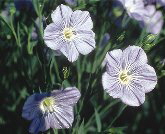 Slika : Laneni cvetoviLaneno platno lahko vpije do 23% vlage, ki jo nato spet hitro odda. Lahko bi rekli, da dopolnjujejo naravno uravnavanje toplote telesa in je zato zelo primerno za poletna in tropska oblačila.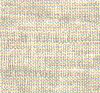 Slika : Laneno platno Sestava in struktura lanenih vlakenLanena vlakna vsebujejo od 68 do 84% celuloze, ostalo so pektinske snovi, maščobe, voski, lignin in minerali. Medtem ko je bombažno vlakno iz ene same celice, sestavlja laneno vlakno več celic, ki so povezane z rastlinskim lepilom.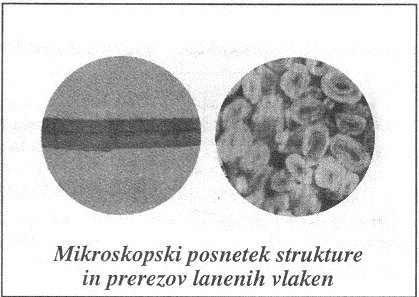 Slika : Mikroskopski posnetek strukture in prerezov lanenih vlaken Prečni prerez lanenega stebla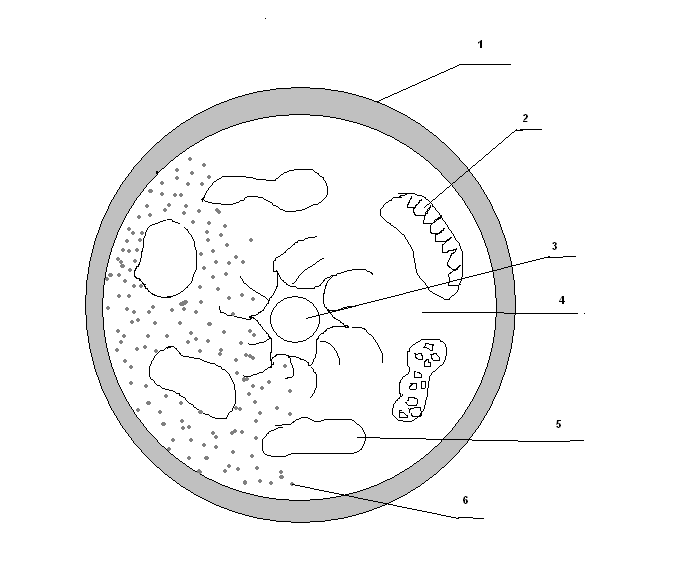 Slika : Prečni prerez lanenega steblaLegenda:zunanji sloj steblanevlaknati delsnop lanenih vlakenposamično laneno vlaknonevlaknati delstržen Uporabne lastnosti lanuLastnosti:Sprejemanje vlage je veliko, saj vlakno lahko sprejme do 23% svoje teže; trgovska vlaga je 12%Elastičnost je slaba, zato se izdelki iz lanenih vlaken močno mečkajo; v mešanici s sintetičnimi vlakni (poliester)se elastičnost povečaTrdnost je zelo visoka (55cN/tex), pri dobri kakovosti je višja kot pri bombažu, v mokrem stanju pa se še za 10% povečaOdpornost proti obrabi je zelo visoka, lanene tkanine se ne kosmičijo in so zelo trpežneIzolacijska sposobnost je zelo majhna, saj celulozno vlakno dobro odvaja toploto, zato hladiUporaba:Poletna in tropska oblačilaModna oblačilaTekstilije v gospodinjstvu, ki so pogosto v uporabi in se veliko perejoKrpe za posodo in steklovinoPoletna in tropska oblačilaRazvoj našega lanarstvaLan so v naših krajih v preteklosti veliko gojili. Od začetka stoletja pa so ga čedalje manj sejali. Obdržal se je v nekaterih krajih vse do leta 1950. Gojenje se je okrepilo le še v kriznih obdobjih. V Kraljevini so imeli leta 1923 so imeli pod lanom  površine. Od tedaj naprej površina zasejana z lanu upada. Izpodrinil jo je bombaž. Ponekod pa se je gojenje lanu ohranilo še do danes, predvsem za potrebe domače obrti. V Beli krajini sta znani dve kmetiji, ki se še vedno ukvarjajo s to obrtjo. Pridelovanje lanuPred setvi jo preizkusimo kaljivost semena. Semena morajo biti gladka, rumena svetlo-rjave barve in morajo prijetno dišati.Lan sejemo lahko aprila (jari lan), junija (jesenski lan) ali septembra (zimski lan). Po osmih dneh po setvi bo seme, ki ima dovolj vlage, vzkalilo. Če se pojavi plevel, ga je potrebno odstraniti. Tudi lan napadajo razni škodljivci in bolezni. Najbolj nevarni so hrošči, ki žrejo liste. Ko lan dozori, ga je potrebno pospraviti iz njive. Lan se ne žanje, ampak puli. Stebelca se morajo zbirati v pesti in pesti v rovače tako, da leži korenina pri korenini, glavica pri glavici.Pesti izpuljenega lanu položijo pukačice za 3-4 ure v rahlih vrstah za seboj na zemljo, da nekoliko ovenejo. Temu opravilu sledi sušenje lanu. Na njivi se lan suši v kopicah ali v razstavkah. Ne sme pa se lan sušiti razpostrt po njivi. Lan se suši od 8 do 14 dni. Potem se lanena stebelca povežejo v enakomerno debele snope in se zvozijo domov, kjer lanu najprej osmukajo glavice na grebenu ali smukavniku.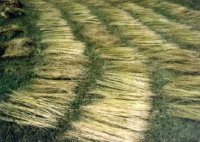 Slika : Sušenje lanu na polju Opis postopka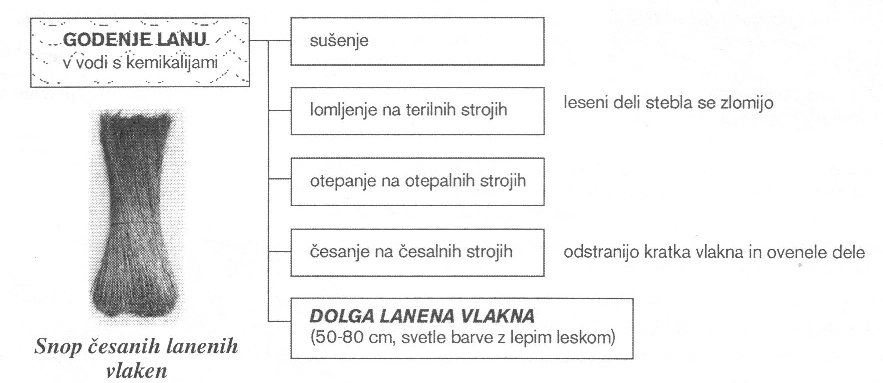 Slika : Opis postopkaPostopki predelovanja lanuGodenjeGojenje, mlajenje ali mladitev ima namen zrahljati vez med vlakni in lesom, kakor tudi med posameznimi svežnji vlakenc ter na ta način sprosti vlakna, kar pomeni pridobiti predivo. Najstarejši in najzaneslivejši način mlajenja je vležavanje lanu. Ko so slama v kozolcu osuši, poveže kmet laneno slamo v snope in jih spravi na skedenj. Meseca septembra znosi te snope na rosišče, kjer slamo pogrinja. Slama ne sme priti v stik z golo zemljo, ampak mora ležati na pokošeni travi. Večkrat jo je potrebno obrniti.TrenjePo gojenju je treba lan pred trenjem še posušiti. Suši se navadno v sušilnici. Toplota sušenja  pa ne sme presegati 30oC, kajti pri višji temperaturi izhlapevajo hlapljiva olja, ki delajo predivo mehko. Lan se tre s trlico ali tukačo. Pri trenju dobimo predivo in prezdir (ostanki). Predivo se spravi v suh prostor, kjer počaka do zime, ko pridejo predice, ki iz prediva naredijo prejo.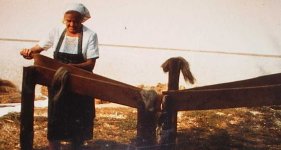 Slika : Predica, ki naredi prejoMikanjePreden se predivo prede, ga je potrebno mikati oziroma česati na železnem glavniku. Mikačica prime šop prediva v roko in ga potegne skozi glavnik. Najprej izpade najslabše in najkrajše predivo (kudelja), na zobeh glavnika ostane hodnično predivo, v roki mikačice pa ostane najdaljše in najtanjše predivo (povesma).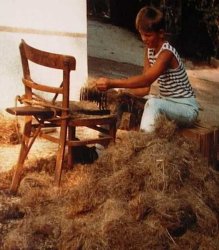 Slika : MikanjePrejapo končani teritvi se je v zimskih nočeh slišal iz hiš ropot kolovrata. Po navadi je predlo več žensk skupaj. Vsaka predica je hitela, kolikor se je dalo. Če si je pridobila častno mesto, to je bilo v kotu sobe, je to omenilo, da prede hitro in zelo dobro. Večkrat so tudi fantje prisostvovali preji, pa ne s prejo ampak s pesmijo, kateri se je pridružil tudi ples. Preje je trajala vse do pomladnih dni.Predice predejo s pomočjo preslice ali s pomočjo kolovrata. Kadar prede predica na preslico, je preja tanjša in lepša, vendar delo poteka počasi. Hitrost preje je večja s kolovratom, vendar pa nespretna predica naredi slabo prejo.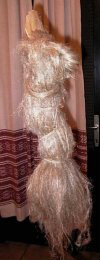 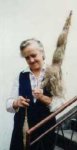 Slika : PreslicaBeljenje prejePreji z vretena je bilo treba previti na posebno napravo, imenovano rašek. Tako so naredili štrenje, ki so jih potem po posebnem postopku belili z bukovim pepelom in vročo vodo.Navijanje preje v klopkeIzbeljeno prejo je bilo treba naviti v klobčiče. Za previjanje so uporabili posebno pripravo, imenovano vitlen.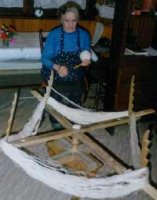 Slika : VitlenTkanjeNajvažnejše opravilom pri tkanju je priprava osnove oziroma osnutka. Ta mora biti narejen natančno, saj je od osnutka odvisno dobro tkanje. Najpogostejše tkejo gladko platno v eni ali več barvah. Platno, ki je nastalo, so ljudje uporabljali za oblačila, posteljnino, pregrinjala, brisače....Takšnemu platnu pravimo hodnično platno in je zelo grobo. Hlače narejene iz tega platna so greble, zato so jim rekli grebaše. Bilo pa je to platno zelo močno in odporno. Statve so kmetje izdelovali sami, a bile so tako zapleteno izdelane in sestavljene iz toliko kosov, da so se tega umetelnega izdelka nekega dne ustrašili celo vragi v peklu.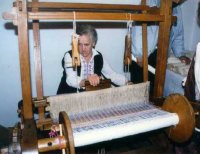 Slika : StatveBeljenje platnaPlatno so belili na soncu tako, da so ga razgrnili po travniku in ga večkrat poškropili z vodo. Nekateri so ga belili pozimi, in sicer so ga zmočili in pustili zunaj, da je zmrznilo. Postopek so večkrat ponavljali. Platno je tako postalo belo.Uporaba lanenega platnaZa posteljnino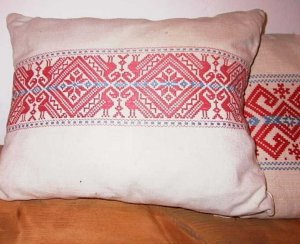 Slika : Posteljnina iz lanenega platnaZa kuhinjske krpe ali brisače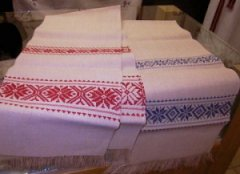 Slika : Kuhinjske krpe/brisače iz lanenega platnaZa prte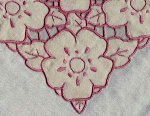 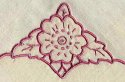 Slika : Prti iz lanenega platnaZa oblačila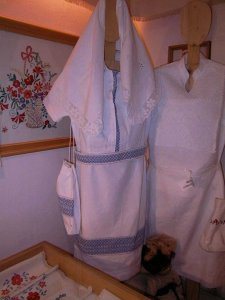 Slika : Oblačila iz lanenega platnaZa noše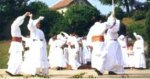 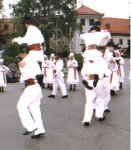 Slika : Noša iz lanenega platnaLASTNOSTI VLAKENBarvaBoljše vrste lanu so svetlo rumenkaste, modrikaste ali sive barve, slabše vrste so temneje obarvane, zelenkaste, sive in rdeče rjavkasteLeskIma lep, močan in prijeten leskNatezna trdnostLan je močno vlakno, njegova trdnost je med 52 do 75 cN/tex, v mokrem se poveča za okoli 20%Raztezek in elastičnostPretržni raztezek je nizek, znaša 1,5 do 3,5%; elastična povratnost je nizka, pri 2% raztezku se trenutno povrne le 65% raztezkaVpliv vode in vlageLan dobro vpija vlago, v vodi nekoliko nabrekaToplotna in električna prevodnostZaradi higroskopičnosti je dober prevodnikVpliv toploteDo temperature  je dobro obstojen, čim višja je temperatura počasi zgublja trdnost, pri višjih pa tudi poogleniZAKLJUČEKOb pisanju o lanu sem izvedela marsikaj. Najbolj pa je zanimivo kako dolgo že poznajo lan. Seveda je škoda, da se ta stari način pridobivanja lanu ni obdržalo. Po pripovedkah moje babice se sliši zelo zanimivo, ker ni bilo naporno in so se lahko družili skupaj. Ob večerih so prepevali in delali. Seveda pa je bilo lepo videti, ker so sami vse ročno pridelovali potem izdelke, zdaj pa se izdeluje vse preko strojev. Seveda sem pa opazila da je več vrst lanu in da ni ves kakovosten. VIRI IN LITERATURAElektronski viriKnjigeUčbenik KAZALO SLIKSlika 1: Laneni cvetovi	3Slika 2: Laneno platno	3Slika 3: Mikroskopski posnetek strukture in prerezov lanenih vlaken	4Slika 4: Prečni prerez lanenega stebla	4Slika 5: Sušenje lanu na polju	6Slika 6: Opis postopka	7Slika 7: Predica, ki naredi prejo	7Slika 8: Mikanje	8Slika 9: Preslica	9Slika 10: Vitlen	10Slika 11: Statve	10Slika 12: Posteljnina iz lanenega platna	11Slika 13: Kuhinjske krpe/brisače iz lanenega platna	11Slika 14: Prti iz lanenega platna	12Slika 15: Oblačila iz lanenega platna	12Slika 16: Noša iz lanenega platna	13PRILOGEposušen lanlaneno semelaneno blago